Medical Journal of Babylon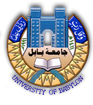 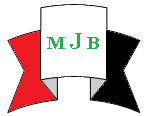 Vol. 13- No. 1: 51 -58 , 2016http://www.medicaljb.comISSN 2312-6760©2016 University of BabylonOriginal Research ArticleAssessment of Responses and Adverse Effect  between Chronic Myeloid Leukemia Patients Receiving ImatinibVersus NilotinibAttending MerjanTeaching Hospital / Hematological  UnitAlaa Sadeq Al-Awad     Liqaa Mmohammed Majeed Al-Sharifi*College of Medicine,University of Babylon, Hilla, IRAQ*E-mail: mohammedliqaa79@gmail.comAccepted 1 February, 2016Abstract  Chronic myeloid leukemia( CML) is a myeloproliferative disorder affecting hemopoietic stem cells and affect predominantly granulocyte progenitor line. Imatinibmesylate is the first molecular targeted  therapy  for the treatment of CML,  the next one  is the Nilotinib which is  also a selective inhibitor of tyrosine kinase. The aim of this study was to evaluate the hematological, cytogenetic and molecular responses in patientswith CML receiving Tyrosine Kinase Inhibitors attending hematological unit of Merjan hospital and to compare between Imatinib and Nilotinib drugs regarding their responses and adverse effects. Complete hematologic response (CHR) were attained in  all patients in this study,cytogenetic response to Imatinib achieved in (86.3%), optimal response in (37.8%) and delayed response more than one year (48.4%) . 78.5%  of Nilotinib switched  patient achieved complete cytogenetic response,(35.7%) optimal response and (42.8 %) got delayed response,  (21.4%) of patients showed failure of cytogenetic response. Molecular response achieved in (72.7%)  and (53.5%) to Imatinib and Nilotinib switched patients respectively, others (46.5%) of Nilotinibswitched patients showed molecular failure.The vast majority of adverse effects  were minor for both drugs, liver function tests and amylase enzyme showed minor elevation in a minority of patients. Frequent cytogenetic and molecular monitoring are necessary to define patients with optimal responses and to switch those with suboptimal one to another drug so to achieve optimal responses.Key words: CML, hematological response, cytogenetic response, molecular response, Gleevec, Tasigna. تقييم الاستجابة والاعراض الجانبية بين مرضى سرطان كريات الدم البيضاء المزمن لعقاري الايماتنيبوالنيلوتنيب  في مستشفى مرجان التعليمي/ وحدة امراض الدم الخلاصة    سرطان كريات الدم البيضاء المزمن هو مرض ناتج من زيادة نشاط الخلايا المكونةلكريات الدم البيضاء في نخاع العظم نتيجة حدوث طفرة جينية.هناك عقاقير تعمل على ايقاف نشاط هذا المرض وتشمل مثلاعقار الايماتنيب المتوفر قديما ومنها الجديد مثل عقار النيلوتنيب.الهدف من الدراسة هو مقارنة الاستجابة لهذه الادوية وتشمل استجابة الدم والاستجابة على مستوى الكروموسومات والجينات مع مقارنة الاعراض الجانبية ومدى تاثيرها على وظائف الكبد وانزيماميليز البنكرياس. وجدت هذه الدراسة ان هناك نسبة كبيرة للاستجابة على مستوى الدم للعقارين ونسبة استجابة عالية على المستوى الخلوي لعقار الايماتنيب ولكن منهم نسبة عالية كانت استجابة متاخرة مما كان له الاثر بان تكون هناك نسبة عالية من عدم الاستجابة على المستوى الجيني.  اما المرضى الذين حولوا الى العقار الثاني/النيلوتنيب بسبب عدم استجابتهم للعقار الاول فكانت استجابتهم على المستوى الخلوي عالية و  اكثر من نصفهم كانت لديهم استجابة على المستوى الجيني. الاعراض الجانبية لكلا العقارين بسيطة وكان هناك ارتفاع بسيط في انزيمات الكبد وانزيماميليز البنكرياس في نسبة قليلة من المرضى دون الحاجة لايقاف العلاج. ينصحبمتابعة المرضى بصورة مستمرة على المستوى الخلوي والمستوى الجيني لمعرفة استجابة المرضى وتحويلهم الى العلاج الثاني في الوقت المناسب.الكلمات المفتاحية:سرطان كريات الدم البيضاء المزمن, استجابة الدم لعلاج, الاستجابة الخلوية, الاستجابة الجينية, عقار كليفك, عقار تاسيكنا.ـــــــــــــــــــــــــــــــــــــــــــــــــــــــــــــــــــــــــــــــــــــــــــــــــــــــــــــــــــــــــــــــــــــــــــــــــــــــــــــــــــــــــــــــــــــــــــــــــــــــــــــــــــــــــــــIntroductionChronic myeloid  leukemia (CML) is a myeloproliferative disorder affecting hemopoietic stem cells and affect predominantly granulocyte progenitor line.It is characterized by acquired chromosomal abnormality which called the Philadelphia chromosome (ph+) in 95% of cases[1],the philadelphia chromosome is a genuine cytogenetic signature of the disease which is a chimeric protein made from reciprocal  and balanced translocation (without loss of genetic material) between the long arms of chromosomes 9 and 22  t(9; 22)(q34;q11)that result in very short chromosome karyotype of 22 chromosome and very long chromosome 9.The mechanism for this result in the fusion of two genes: the ABL gene located in 9q34 and the gene BCR located in 22q11, which generate a hybrid gene called BCR-ABL encoding a chimeric protein 210 KDa (P 210 BCR-ABL) responsible for dysregulated tyrosine kinase  which plays a major role in the development of the disease[2]. The molecular basis of this translocation is well known, with its cellular consequences, which allowed on one side a better understanding of the pathophysiology of disease, and on the other side assessment of established tools used for diagnosis and  therapeutic monitoring [3,4]..Indeed. The introduction of the inhibitors of tyrosine kinase activity of BCR-ABL (Imatinib and Nilotinib) have changed the therapeutic management of this disease, because this targeted therapy has an anti-tyrosine kinase activity which allowed sustained and durable responses that are expressed at 3 different levels:1-Hematological response: corresponding to the disappearance of splenomegaly and normalization of hematological parameters.2-Cytogenetic response: corresponding to the decrease in mitosis of Ph+; it is measured  as a percentage of residual Ph+ cells.3-Molecular response: corresponding to the decrease in BCR-ABL transcript gene.Imatinibmesylate is a powerful and selective competitive inhibitor of BCR-ABL tyrosine kinase, it the first molecular target therapy for the treatment of CML[5,6].The newly prescribed tyrosine kinase inhibitor was Nilotinib (Tasigna)® was used in chronic phase and accelerated phase in patients who are no longer benefiting from, or did not tolerate Imatinibmesylate (Gleevec) [7].Materials and Methods   A cross sectional study conducted at the hematology unit of Marjan hospital, Babylon, Iraq from the early  January 2014 to the end of December 2014, 94 patients (42 male, 52 female) were  enrolled in this study at their monthly follow up and drug intake.Information taken about age, sex, residence, duration of the disease, any complications, follow up of their responses, all (hematological, cytogenetic and molecular) responses with measurement of liver function tests and amylase enzyme.Ninety four total regularly attend patients, 66 patients still on Gleevic treatment while 28  was shifted to Tasigna because of no or failure of molecular response.The chronic phase was defined according to the criteria recommended by WHO[8]. Response criteria were adapted from the National Comprehensive Cancer Networks (NCCN) clinical practice guidelines [9].Complete hematological response was defined as a white blood cell count less than 10 x 109/L without immature cells, with less than 5% basophils, and a platelet count less than 450 x 109/L with no organomegaly. Cytogenetic response was assessed according to FISH analysis and categorized as complete (absence of Ph positive cells), partial (1%-35% Ph positive cells), minor (36-65% Ph positive cells), minimal (66-95% Ph positive cells), or no response (more than 95% Ph positive cells) [10].All patients were proved to be Ph positive through fluorescence in situ hybridization (FISH) analysis, or p210 BCR/ABL transcript positive done via RT-PCR assay of peripheral blood or bone marrow aspirate samples.The 2013 ELN Recommendations support changing  to second generation Tyrosine Kinase Inhibitors for patients with treatment failure.Table 1:Optimal and Suboptimal Responses to Tyrosine Kinase InhibitorsPer ELN recommendation, BCR-ABL more than 10% at 6 months  is considered treatment failure and the patient should receive another treatment[12].Results   The base line characteristics of  the 94 patients enrolled in this study  were  42 male and 52 female with male to female ratio (1:1.2). The mean age was 44.7 (ranging from 8 to 85 years), the majority  of patients were from Babylon city (64.6%), 28.7% from Al-diwania city, 4.3 % from Al- cimawa, 1.1% from karbala.The mean duration of Imatinib treatment was(4.5) years (ranging from 1 year to 15 years), while the mean duration of Nilotinibwas 2.5 years( ranging from 1-3 years).Complete hematological response was achieved in all patients in this study including both in Imatinib  and Nilotinib drugs. Cytogenetic response showed that from 66 patients on Imatinib  57 (86.3%) achieved  complete cytogenetic response, 25 patients (37.8%) achieve complete cytogeneticresponse during the ideal time, while  32 patients (48.4%) have delayed complete cytogenetic responsemore than one year (table 2). About molecular response 48 patients out of 66 (72.7%) achieved molecular response while 18 patients (27.2%) still had molecular failure (table 3). Regarding Nilotinib, 28 patients studied , they were switched to the drug  because of loss or failure of molecular responseor because the patient developed accelerated phase while on Imatinib treatment, 22 patients (78.5%) achievedcomplete cytogenetic response, 10 (35.7%) of them were achieved in the optimal time while the others 12 (42.8%) got delayed complete cytogenetic response (table 2).Molecular response showed that 15  (53.5%) achieved major molecular response and other 13 (46.5 %) still have failure of molecular  response despite of  1-3 years of Nilotinib treatment (table 3).Overall 31 patients both on Imatinib and Nilotinibdrugs achieved optimal complete cytogenetic response,28(90.4%) got major molecular response while 3 (9.6%) were not.34(80.9%)patients out of 42 with delayed complete cytogenetic responseachieved  major molecular response and 8(19.1%) showed molecular failure (table 4).The majority of  the 66 patients on Imatinib (63 patients)(95.4%) experience mild adverse effect  such asedema, nausea, muscle cramps, mild bone pain and myalgia , 3 patients only (4.5%) developed sever adverse effect  that necessatetemporary  discontinuation of the drug such as sever thrombocytopenia, pancytopenia.  Patients  on Nilotinib showed mild adverse effects only, interestingly 15 patients (22.7%) and 10 patients (35.7%) had no reported side effect on Imatinib and Nilotinib respectively (table 5).Table (5) shows the main adverse effects of the two drugs  in the present study.Table 5: Rates of Imatinib and Nilotinib  adverse effects.Measurements of liver function tests for patients on Imatinib showed that only 3 patients out of 66 patients (4.5%) had  abnormal liver function tests which is minor elevation (< 3 times normal)  that not necessitate discontinuation of the drug while 6 patients on Nilotinib out of 28 patients (21.4%) also develop minor elevation of liver function tests  which does not require dose adjustment of the drug (table 6).Serum amylase enzyme measurement showed  that 3 patients  (4.5 %) out of 66 patients on Imatinib showed a minor elevation, while 2 patients out of 28 on Nilotinib (7.1%) showed a twice of normal level of amylase  enzyme ( table 7).DiscussionThe  current available first line treatments for CML are targeted therapy (Tyrosine kinase BCR-ABL inhibitors) imatinib (Gleevec®) and then nilotinib (Tasigna®). The choice of one of these targeted treatment depends on many factors, the most important being the deeper molecular response, treatment - free survival and of course financial costs[13].In the present study, 66 CML patients received 400 mg daily of Imatinib were followed for their, hematological ,cytogenetic and molecular responses from the time of diagnosis, all showed hematological response during the study period, (86.3%) achieved complete cytogenetic response, (37.8%) were optimal response and (48.4%) had delayed response (suboptimal) more than one year. (13.6%) showed no response, likewise, Rajappa et at had shown  complete cytogenetic  response  had been achieved in 56%,  partial response in 23%, minor response in 17% and no response in 4% patients after a median follow up of 29.5 months[14].When the results of this study compared to that of IRIS study; at phase 3 IRIS study with median follow up of 12 months, the estimated rates of complete hematological response (CHR) for patients treated with imatinib were 90.48%, complete cytogenetic response (92.9%) which are similar to the result of current study[15]. Of  28Nilotinibswitched patients (78.5%) achieved complete cytogenetic response, more than the  rate of responses in phase 3b, open-label, multicenter ENACT (Expanding Nilotinib Access in Clinical Trials) study which showed (50%) of patients developed complete cytogenetic response[16].Major molecular response(MMR) was achieved in (72.7%) of Imatinib treated patients and (27.2%) showed molecular failure, while Nilotinib switched patients, because of prior molecular failure ,achieved major molecular response in( 53.5%) and  molecular failure in other (46.5%),  in contrary to the  the preliminary results of the exploratory , United states- based, multicenter , open label study of nilotinib 300 mg twice daily in patients with suboptimal molecular response to imatinib, which demonstrated that (80%) achieved major molecular response within 9 months[17].Nilotinib is 20- to 50- fold more potent than imatinib against BCR-ABL in vitro , like imatinib, it binds only to the inactive conformation of the enzyme, preventing it from adopting the catalytically active site [18,19]. Across several phase 2 studies[20-23]Nilotinib has shown efficacy in patients with CML after imatinib resistance or intolerance[24,25]and  has subsequently been approved for treating patients with CP-CML or accelerated phase CML who have imatinib resistance or intolerance [26].In this study imatinib was well tolerated, and  the most common adverse effects were edema (30.3%), bone and joint pain (22.7%), lassitude (18%) and (4.5%) of patients developed sever hematological  side effects such as pancytopenia and sever thrombocytopenia .These are comparable  to that of Kantarjian et alwho showed that only 2% of patients discontinue the treatment because of drug-related adverse effects[27].Nilotinib is also well tolerated in this study and the majority of patients shows only minor adverse effects as headache (35.7%), joint pain (25%), nausea (17.8%), itching  and fever(10.7%), jaundice, skin rash, menorrhagia (7%), and no major adverse effect till the end of this study, and these results were comparable to the Katarjian et al study [28].Liver function tests and amylase enzyme, liver function tests showed minor elevation in (4.5%) of Imatinib treated patients and (21.4%) of Nilotinibswitched patients, amylase also showed a minor elevation in (4.5%) patients on Imatinib and twice level of normal in (7.1%) in Nilotinib switched patients, and this result is agreed with the study of Timothy P. Hughes et al study which showed elevated liver functions tests and amylase  in 5%  and 9.9 % of Nilotinibswitched patients respectively, and normal liver function tests with (1%) of elevatd amylase in Imatinib treated patients [29].The mildly elevated percentage of abnormal liver function tests and amylase enzyme in Nilotinib switched patients is not surprising as it was associated with introduction of a new drug after failure or intolerance  of the first one [30].Conclusion  Treatment of CML patients with first line TKI Imatinib (Gleevec) was associated with optimal hematological and cytogenetic responses in a good percentage of patients.Delayed complete cytogenetic response(suboptimal) occurred in higher percentage than optimal cytogenetic responsein Imatinibtreated patients, the former showed more than 19% molecular failure as compared with  the latter which showed less than 10% molecular failure. The majority of Nilotinib switched patients after Imatinib failure achieved complete cytogenetic response although some showed delayed response and more than half of patients got major molecular response.Both drugs were safe and well tolerated with minor adverse effects.ReferencesDeininger M, O Brain S, Ford J, Druker B. Practical management of patients with chronic myeloid leukemia receiving imatinib. J ClinOncol 2003; 21(8):1637-47.Druker BJ. Translation of the Pheladeiphia chromosome in to therapy for CML. Blood 2008; 112:4808-17.Branford S, Hughes T. Diagnosis and monitoring of chronic myeloid leukemia by qualitative and quantitative RT-PCR. MethodesMol Med. 2006; 125: 69-92.Pignon JM. Bcr-abl translocation: diagnostic methods and clinical value. Ann BiolClin. 1998;56(1):57-63.Hughes T. ABL kinase inhibitor therpy for CML: baseline assessments and response monitoring. Hematology 2006;20(1): 211-8.Kantarjian H, Talpaz M, O Brien S, Garcia-Manero G, Verstovsek S, Giles F, et al. High-dose imatinibmesylate therapy in newly diagnosed Philadelphia chromosome-positive chronic phase chronic myeloid leukemia. Blood 2004;103(8): 2873-8.Garcia-Manero G, Faderal S, O Brien S, Cortes J, Talpaz M, Kantarjian HM. Chronic myelogenous leukemia: a review and update of therapeutic stratigies. Cancer 2003;98(3): 437-57Vardiman JW, MeloJV, Baccarini M, Thiele J. Chronic myelogenous leukemia BCR-ABL positive. In: Steven HS, Elias C, Nancy LH, editors. WHO classification of tumors of hematopoietic and lymphoid tissues, 4th ed. Lyon: International Agency for Research on cancer (IARC); 2008.p.32-7.National Comprehensive Cancer Network. Clinical practice guidline in oncology, v. 1. 2007; 1-48. Available from : URL: http://www.nccn.org.National Comprehensive Cancer Network. Clinical Practice Guidelines in Oncology. Chronic Myelogenous Leukemia. Version 2. Available at: http://www.nccn.org/professionals/physician_gls/PDF/cml.pdf. Accessed January 24, 2015.Baccarani M, Deininger MW, Rosti G, Hochhaus A, Soverini S, et al. European Leukemia Net recommendations for the management of chronic myeloid leukemia. Blood 2013; 122(6): 872-84. Marin D, Milojkovic D, Olavarria E, et al. European LeukemiaNet criteria for failure or suboptimal response reliably identify patients with CML in early chronic phase treated with imatinib whose eventual outcome is poor.Blood. 2008;112:4437–4444. Harieche F, Abdennebi N, Boukhemia F, Zerhouni F, M.Hamladji R. Evaluation of cytogenetic response in patient with CML in chronic phase. Revue Algerienne d Hematologie 2011;3:32-37.Rajappa S, Varadpande L, Paul T, Jacob R, Digumarti R. Imatinibmesylate in early chronic phase myeloid leukemia: Experience from a developing country. Leuk Lymphoma 2008; 49(3):554-8.Druker BJ, Guilhot F, O,Brien SG, Gathmann I, Kantarjian H, Gattermann N, et al. Five-year follow-up of patients receiving imatinib for chronic myeloid leukemia.N Engl J Med 2006; 355(23): 2408-2417. Nicolini FE, Kim D-W, Ceglarek B, et al. Impact of prior therapy and suboptimal response to imatinib on the efficacy and safety of nilotinib among 1,422 patients with imatinib-resistant or -intolerant chronic myeloid leukemia (CML) in chronic phase (CP): sub-analyses of the ENACT (Expanding Nilotinib Access In Clinical Trials) study [abstract] (ASH Annual Meeting Abstracts) Blood 2009;114:2201. Miller C, Ailawadhi S, Jillella AP, et al. Patients with Ph+ chronic myeloid leukemia in chronic phase (CML-CP) with a suboptimal molecular response to imatinib (IM) can achieve deeper responses when switched to nilotinib [abstract] (ASH Annual Meeting Abstracts)  Blood 2010;116:2301. O'Hare T, Walters DK, Stoffregen EP, et al. In vitro activity of Bcr-Abl inhibitors AMN107 and BMS-354825 against clinically relevant imatinib-resistant Abl kinase domain mutants. Cancer Res. 2005;65(11):4500-4505. Weisberg E, Manley PW, Breitenstein W, et al. Characterization of AMN107, a selective inhibitor of native and mutant Bcr-Abl. Cancer Cell 2005;7(2):129-141.Kantarjian HM, Hochhaus A, Cortes J, et al. Nilotinib is highly active and safe in chronic phase chronic myelogenous leukemia (CML-CP) patients with imatinib-resistance or intolerance [abstract 735]. Blood2007;110(11, pt 1):226aGiles FJ, Larson RA, Kantarjian HM, et al. Nilotinib in patients (pts) with Philadelphia chromosome-positive (Ph+) chronic myelogenous leukemia in blast crisis (CML-BC) who are resistant or intolerant to imatinib [abstract 1025]. Blood 2007;110(11, pt 1):310aKantarjian HM, Giles F, Gattermann N, et al. Nilotinib (formerly AMN107), a highly selective BCR-ABL tyrosine kinase inhibitor, is effective in patients with Philadelphia chromosome-positive chronic myelogenous leukemia in chronic phase following imatinib resistance and intolerance. Blood 2007;110(10):3540-3546. le Coutre P, Giles FJ, Apperley J, et al. Nilotinib is safe and effective in accelerated phase chronic myelogenous leukemia (CML-AP) patients with imatinib resistance or intolerance [abstract 471]. Blood2007;110(11, pt 1):145aStone RM, Kantarjian HM, Baccarani M, et al. Efficacy of dasatinib in patients with chronic-phase chronic myelogenous leukemia with resistance or intolerance to imatinib: 2-year follow-up data from START-C (CA180-013) [abstract 734]. Blood 2007;110(11, pt 1):225aLarson RA, Hochhaus A, Hughes TP, et al. Nilotinib vsimatinib in patients with newly diagnosed Philadelphia chromosome- positive chronic myeloid leukemia in chronic phase: ENESTnd 3-year follow up. Leukemia 2013; 26 (10): 2197-2203. Tasigna (nilotinib) [package insert] East Hanover, NJ: Novartis; 2007.Kantarjian HM, Sawyers CL, Honchhaus A, Guilhot F, Schiffer C, Gambacorti-Passerini C, et al.Hematologic and cytogenetic response to imatinibmesylate in chronic myelogenous leukemia.N Engel J Med 2002;346(24):645-52. Shah NP, Kantarjian HM, Kim DW, et al. Intermittent target inhibition with dasatinib 100 mg once daily preserves efficacy and improves tolerability in imatinib-resistant and -intolerant chronic-phase chronic myeloid leukemia. J ClinOncol. 2008;26(19):3204-3212.Kantarlian HM, Giles F, Gattermann N, et al. Nilotinib a highly selective BCR-ABL tyrosine kinase inhibitor, is effective in patients with Philadelphia chromosome- positive chronic myeloid leukemia in chronic phase following imatinib resistance and intolerance. Blood 2007; 110(10): 3540-3546.30. Timothy P. Hughes, Jeffrey H. Lipton, NelsonSpector, FranciscoCervante,RicardoPasquini, NelmaCristina D. Clementino, Pedro Enrique DorlhiacLlacer, et al. Deep molecular responses achieved in patients with CML-CP who are switched to nilotinib after long-term imatinib. Blood  2014;124(5) : 729-736.Optimal Responses3 mon:     Ph + ≤ 35% and/or BCR-ABL ≤ 10%6 mon :    Ph + 0 % and/or BCR-ABL <  1% 12 mon :    BCR-ABL ≤ 0.1 % (MMR)At any time  :    BCR-ABL ≤ 0.1 % (MMR) (MMR  : Major molecular response)Suboptimal Response3 mon :    No Cytogenetic response6 mon:   < Partial Cytogenetic response12 mon:    Partial Cytogenetic response18  months:   <  Major molecular response At any time:    Loss of CCYR, Clonal chromosomal abnormality, confirmed loss of MMR, or new mutation [11]. Table 2:Complete Cytogenetic Response Rates to Imatinib and NilotinibTable 2:Complete Cytogenetic Response Rates to Imatinib and NilotinibTable 2:Complete Cytogenetic Response Rates to Imatinib and NilotinibTable 2:Complete Cytogenetic Response Rates to Imatinib and NilotinibTable 2:Complete Cytogenetic Response Rates to Imatinib and NilotinibTable 2:Complete Cytogenetic Response Rates to Imatinib and NilotinibTable 2:Complete Cytogenetic Response Rates to Imatinib and NilotinibDrugDrugComplete Cytogenetic Response ( Ccyto. R.)Complete Cytogenetic Response ( Ccyto. R.)Complete Cytogenetic Response ( Ccyto. R.)Complete Cytogenetic Response ( Ccyto. R.)TotalDrugDrugOptimal  Ccyto. R. Delayed Ccyto. R.FailureTotalImatinib25   (37.8%)32     (48.8%)  9   (13.6%)66Nilotinib10   (35.7%)12    (42.8%)  6   (21.4%)28TotalTotal35441594Table 3: Molecular Response Rates to Imatiniband NilotinibTable 3: Molecular Response Rates to Imatiniband NilotinibTable 3: Molecular Response Rates to Imatiniband NilotinibTable 3: Molecular Response Rates to Imatiniband NilotinibTable 3: Molecular Response Rates to Imatiniband NilotinibDrugDrugMolecular  ResponseMolecular  ResponseTotalDrugDrugMMRFailureTotalImatinib48    (72.7%)18    (27.3%)66Nilotinib15   (53.5 %)13  (46.5%)28TotalTotal633194Table 4: Associations between molecular and  cytogenetic Responses RatesTable 4: Associations between molecular and  cytogenetic Responses RatesTable 4: Associations between molecular and  cytogenetic Responses RatesTable 4: Associations between molecular and  cytogenetic Responses RatesTable 4: Associations between molecular and  cytogenetic Responses RatesMolecular  ResponseMolecular  ResponseTotalMMRNO MMRTotalCytogenetic Optimal  R.28  (90.4%)3     (9.6%)31CytogeneticFailure021   (100%)21Cytogenetic  Delayed  R.34 (80.9%)8     (19.1%)42TotalTotal623294NilotinibAdverse effects n(%)ImatinibAdverse effects n(%)Headache                       10 (35.7)Joint pain7 (25)Nausea                                5 (17.8)Fever  3 (10.7)Jaundice  2 (7)Itching  3 ( 10.7)Skin rash                              2 ( 7)Menorrhagia 2  ( 7 )Frequency of Urination  1 ( 3.5)No Side effect 10  (35.7)Lassitude 12(18)Odema20 ( 30.3)Bone and Joint pain 15 (22.7)Vomiting 3 (4.5)Skin rash3 (4.5)Fever 5 (7.5)Loss of hair 1 (1.5)Abdominal pain 2 (3)No Side effect15 (22.7)Sever complications      3 (4.5)Table 6 :Liver Function Tests in Imatinibversus NilotinibTable 6 :Liver Function Tests in Imatinibversus NilotinibTable 6 :Liver Function Tests in Imatinibversus NilotinibTable 6 :Liver Function Tests in Imatinibversus NilotinibTable 6 :Liver Function Tests in Imatinibversus NilotinibdrugsdrugsTotalImatinibNilotinibTotalLFTNormal632285LFTAbnormal3  (4.5%)6  (21.4%)9TotalTotal662894Table 7:  Amylase Enzyme  in Imatinibversus NilotinibTable 7:  Amylase Enzyme  in Imatinibversus NilotinibTable 7:  Amylase Enzyme  in Imatinibversus NilotinibTable 7:  Amylase Enzyme  in Imatinibversus NilotinibTable 7:  Amylase Enzyme  in Imatinibversus NilotinibamylaseamylaseTotalNormalElevatedTotalDrug       Imatinib633   (4.5%)66Drug       Nilotinib262   (7.1%)28TotalTotal89594